AFRIKAANS SONDER GRENSE                                        VOLKSVERHAAL                                                  GRAAD 9DOEDEROMANDRO                                                                                               oorvertel deur Wendy MaartensANTWOORDEVRAE:VRAE:VRAE:VRAE:VRAE:VRAE:1.1Waarna verwys die titel van die verhaal? Waarna verwys die titel van die verhaal? Waarna verwys die titel van die verhaal? Waarna verwys die titel van die verhaal? Waarna verwys die titel van die verhaal? 1.2  Beskryf die gedrog.  Beskryf die gedrog.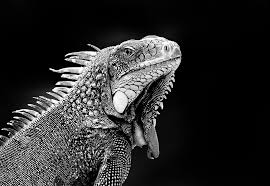 1.3Wat is die agtergrond van hierdie verhaal?Wat is die agtergrond van hierdie verhaal?Wat is die agtergrond van hierdie verhaal?Wat is die agtergrond van hierdie verhaal?Wat is die agtergrond van hierdie verhaal?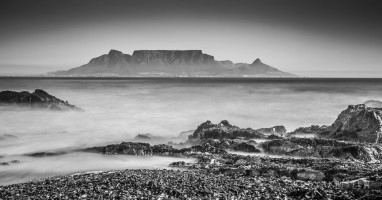 1.4Watter werk het die pa gedoen?Watter werk het die pa gedoen?Watter werk het die pa gedoen?Watter werk het die pa gedoen?Watter werk het die pa gedoen?1.5Wat is die name van die kinders?Wat is die name van die kinders?Wat is die name van die kinders?Wat is die name van die kinders?Wat is die name van die kinders?1.6Haal EEN woord aan wat sê dat die vrou se man oorlede is.Haal EEN woord aan wat sê dat die vrou se man oorlede is.Haal EEN woord aan wat sê dat die vrou se man oorlede is.Haal EEN woord aan wat sê dat die vrou se man oorlede is.Haal EEN woord aan wat sê dat die vrou se man oorlede is.1.7Hoe het hul pa hul huis gebou?Hoe het hul pa hul huis gebou?Hoe het hul pa hul huis gebou?Hoe het hul pa hul huis gebou?Hoe het hul pa hul huis gebou?1.8Wat was die kinders se gunsteling speletjie?Wat was die kinders se gunsteling speletjie?Wat was die kinders se gunsteling speletjie?Wat was die kinders se gunsteling speletjie?Wat was die kinders se gunsteling speletjie?1.9Noem die gevare waarvoor die seuns bang was?Noem die gevare waarvoor die seuns bang was?Noem die gevare waarvoor die seuns bang was?Noem die gevare waarvoor die seuns bang was?Noem die gevare waarvoor die seuns bang was?1.10Watter tipe konflik word deur hierdie gevare veroorsaak?Kies die korrekte woord tussen hakies: (Innerlike/uiterlike) konflik.Watter tipe konflik word deur hierdie gevare veroorsaak?Kies die korrekte woord tussen hakies: (Innerlike/uiterlike) konflik.Watter tipe konflik word deur hierdie gevare veroorsaak?Kies die korrekte woord tussen hakies: (Innerlike/uiterlike) konflik.Watter tipe konflik word deur hierdie gevare veroorsaak?Kies die korrekte woord tussen hakies: (Innerlike/uiterlike) konflik.Watter tipe konflik word deur hierdie gevare veroorsaak?Kies die korrekte woord tussen hakies: (Innerlike/uiterlike) konflik.1.11Waarom wou niemand die gedrog se naam sê nie?Waarom wou niemand die gedrog se naam sê nie?Waarom wou niemand die gedrog se naam sê nie?Waarom wou niemand die gedrog se naam sê nie?Waarom wou niemand die gedrog se naam sê nie?1.12Noem EEN karaktertrek van die gedrog?Noem EEN karaktertrek van die gedrog?Noem EEN karaktertrek van die gedrog?Noem EEN karaktertrek van die gedrog?Noem EEN karaktertrek van die gedrog?1.13Wat het hul pa elke aand gedoen terwyl hy geleef het?Wat het hul pa elke aand gedoen terwyl hy geleef het?Wat het hul pa elke aand gedoen terwyl hy geleef het?Wat het hul pa elke aand gedoen terwyl hy geleef het?Wat het hul pa elke aand gedoen terwyl hy geleef het?1.14Van watter storie het hul die meeste gehou?Van watter storie het hul die meeste gehou?Van watter storie het hul die meeste gehou?Van watter storie het hul die meeste gehou?Van watter storie het hul die meeste gehou?1.15Wat het die Doederomandro snags (in die aand) en bedags(in die oggend) gedoen?Wat het die Doederomandro snags (in die aand) en bedags(in die oggend) gedoen?Wat het die Doederomandro snags (in die aand) en bedags(in die oggend) gedoen?Wat het die Doederomandro snags (in die aand) en bedags(in die oggend) gedoen?Wat het die Doederomandro snags (in die aand) en bedags(in die oggend) gedoen?1.16Wat wou die Doederomandro graag met die gesin doen?Wat wou die Doederomandro graag met die gesin doen?Wat wou die Doederomandro graag met die gesin doen?Wat wou die Doederomandro graag met die gesin doen?Wat wou die Doederomandro graag met die gesin doen?1.17Vir wie het die dierasie/gedrog eerste gevang?Vir wie het die dierasie/gedrog eerste gevang?Vir wie het die dierasie/gedrog eerste gevang?Vir wie het die dierasie/gedrog eerste gevang?Vir wie het die dierasie/gedrog eerste gevang?1.18Waarom het die gedrog die pa opgevreet?Waarom het die gedrog die pa opgevreet?Waarom het die gedrog die pa opgevreet?Waarom het die gedrog die pa opgevreet?Waarom het die gedrog die pa opgevreet?1.19Wat het die Doederomandro uitgespoeg?Wat het die Doederomandro uitgespoeg?Wat het die Doederomandro uitgespoeg?Wat het die Doederomandro uitgespoeg?Wat het die Doederomandro uitgespoeg?1.20Hoe het die gesin gevoel nadat die pa dood was? Noem TWEE dinge.Hoe het die gesin gevoel nadat die pa dood was? Noem TWEE dinge.Hoe het die gesin gevoel nadat die pa dood was? Noem TWEE dinge.Hoe het die gesin gevoel nadat die pa dood was? Noem TWEE dinge.Hoe het die gesin gevoel nadat die pa dood was? Noem TWEE dinge.1.21Hoe het die ma by die krans afgekom?Hoe het die ma by die krans afgekom?Hoe het die ma by die krans afgekom?Hoe het die ma by die krans afgekom?Hoe het die ma by die krans afgekom?1.22Waarom was dit bedags veilig vir die kinders om in die agterplaas te speel?Waarom was dit bedags veilig vir die kinders om in die agterplaas te speel?Waarom was dit bedags veilig vir die kinders om in die agterplaas te speel?Waarom was dit bedags veilig vir die kinders om in die agterplaas te speel?Waarom was dit bedags veilig vir die kinders om in die agterplaas te speel?1.23Hoe het die kinders geweet dat hul ma van die dorp af terug is?Hoe het die kinders geweet dat hul ma van die dorp af terug is?Hoe het die kinders geweet dat hul ma van die dorp af terug is?Hoe het die kinders geweet dat hul ma van die dorp af terug is?Hoe het die kinders geweet dat hul ma van die dorp af terug is?1.24Waarom was die seuns altyd opgewonde wanneer hul ma van die dorp af terugkom? Waarom was die seuns altyd opgewonde wanneer hul ma van die dorp af terugkom? Waarom was die seuns altyd opgewonde wanneer hul ma van die dorp af terugkom? Waarom was die seuns altyd opgewonde wanneer hul ma van die dorp af terugkom? Waarom was die seuns altyd opgewonde wanneer hul ma van die dorp af terugkom? 1.25Hoe het die ma hul beloon omdat hulle so fluks is?Hoe het die ma hul beloon omdat hulle so fluks is?Hoe het die ma hul beloon omdat hulle so fluks is?Hoe het die ma hul beloon omdat hulle so fluks is?Hoe het die ma hul beloon omdat hulle so fluks is?1.26Waarom het die seuns veral hul pa snags verlang?Waarom het die seuns veral hul pa snags verlang?Waarom het die seuns veral hul pa snags verlang?Waarom het die seuns veral hul pa snags verlang?Waarom het die seuns veral hul pa snags verlang?1.27Hoe het die Doederomandro die seuns uitoorlê? 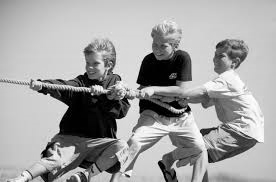 Hoe het die Doederomandro die seuns uitoorlê? Hoe het die Doederomandro die seuns uitoorlê? Hoe het die Doederomandro die seuns uitoorlê? Hoe het die Doederomandro die seuns uitoorlê? 1.28Verduidelik wat met die volgende bedoel word “pens en pootjies”.Verduidelik wat met die volgende bedoel word “pens en pootjies”.Verduidelik wat met die volgende bedoel word “pens en pootjies”.Verduidelik wat met die volgende bedoel word “pens en pootjies”.Verduidelik wat met die volgende bedoel word “pens en pootjies”.1.29Kies die foto/prent in KOLOM B wat by die naam in KOLOM A pas.Kies die foto/prent in KOLOM B wat by die naam in KOLOM A pas.Kies die foto/prent in KOLOM B wat by die naam in KOLOM A pas.Kies die foto/prent in KOLOM B wat by die naam in KOLOM A pas.Kies die foto/prent in KOLOM B wat by die naam in KOLOM A pas.KOLOM AKOLOM AKOLOM AKOLOM AKOLOM B1.29.1AliAAA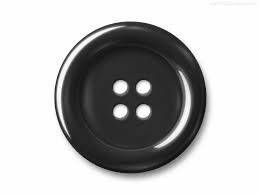 1.29.2FaizelBBB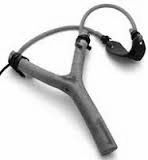 1.29.3AchmatCCC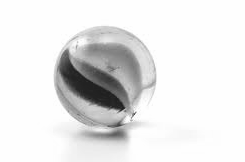 1.30Waarom het die weduwee gehuil?Waarom het die weduwee gehuil?Waarom het die weduwee gehuil?Waarom het die weduwee gehuil?Waarom het die weduwee gehuil?1.31Beskryf wat haas gedoen het om die seuns terug te kry? 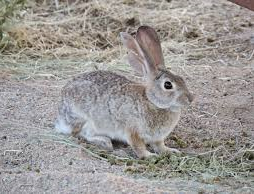 Beskryf wat haas gedoen het om die seuns terug te kry? Beskryf wat haas gedoen het om die seuns terug te kry? Beskryf wat haas gedoen het om die seuns terug te kry? Beskryf wat haas gedoen het om die seuns terug te kry? 1.32Wat het Leeu gedoen om die seuns te bevry?Wat het Leeu gedoen om die seuns te bevry?Wat het Leeu gedoen om die seuns te bevry?Wat het Leeu gedoen om die seuns te bevry?Wat het Leeu gedoen om die seuns te bevry?1.33Waarom het hierdie storie ’n gelukkige einde?Waarom het hierdie storie ’n gelukkige einde?Waarom het hierdie storie ’n gelukkige einde?Waarom het hierdie storie ’n gelukkige einde?Waarom het hierdie storie ’n gelukkige einde?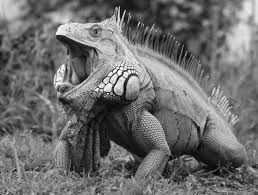 1.34Wie is die held in hierdie verhaal?Wie is die held in hierdie verhaal?Wie is die held in hierdie verhaal?Wie is die held in hierdie verhaal?Wie is die held in hierdie verhaal?1.35Kies die korrekte Beeldspraak/Stylfiguur in KOLOM B wat by die aanhaling in KOLOM A pas.Kies die korrekte Beeldspraak/Stylfiguur in KOLOM B wat by die aanhaling in KOLOM A pas.Kies die korrekte Beeldspraak/Stylfiguur in KOLOM B wat by die aanhaling in KOLOM A pas.Kies die korrekte Beeldspraak/Stylfiguur in KOLOM B wat by die aanhaling in KOLOM A pas.Kies die korrekte Beeldspraak/Stylfiguur in KOLOM B wat by die aanhaling in KOLOM A pas.KOLOM AKOLOM AKOLOM AKOLOM BKOLOM B1.35.1“Die nuus versprei soos veldbrand deur die berg.”“Die nuus versprei soos veldbrand deur die berg.”“Die nuus versprei soos veldbrand deur die berg.”KlanknabootsingKlanknabootsing1.35.2“Kapoink! Spoeg die Doederomandro Achmat se kettie uit.”“Kapoink! Spoeg die Doederomandro Achmat se kettie uit.”“Kapoink! Spoeg die Doederomandro Achmat se kettie uit.”BeklemtoningBeklemtoning1.35.3“…en bly morsdood onder lê.“…en bly morsdood onder lê.“…en bly morsdood onder lê.VergelykingVergelyking1.1Dit verwys na ’n groot monster wat ’n gevaar vir die diere en mense was wat bo-op die Tafelberg gewoon het.Dit verwys na ’n groot monster wat ’n gevaar vir die diere en mense was wat bo-op die Tafelberg gewoon het.1.2Hy was ’n gedrog met ’n skubberige lyf, likkewaanstert en gesplete tong.Hy was ’n gedrog met ’n skubberige lyf, likkewaanstert en gesplete tong.1.3’n Kliphuis op ’n hoë krans teen Tafelberg.’n Kliphuis op ’n hoë krans teen Tafelberg.1.4Hy was ’n boswagter.Hy was ’n boswagter.1.5Faizel, Ali en Achmat.Faizel, Ali en Achmat.1.6“dood”“dood”1.7Stewig met dik mure.Stewig met dik mure.1.8WegkruipertjiesWegkruipertjies1.9Slange, skerpioene, luiperds en die DoederomandroSlange, skerpioene, luiperds en die Doederomandro1.10InnerlikeInnerlike1.11Hulle was bang vir die gedierte.Hulle was bang vir die gedierte.1.12Hy het ’n verskriklike humeur gehad.Hy het ’n verskriklike humeur gehad.1.13Hy het vir hulle stories vertel.Hy het vir hulle stories vertel.1.14Die storie oor parmantige Hasie wat glad nie bang was vir die Doederomandro nie omdat hy die dier se towerspreuk geken het.Die storie oor parmantige Hasie wat glad nie bang was vir die Doederomandro nie omdat hy die dier se towerspreuk geken het.1.15Snags-Onder die deure gesnuffelBedags-Tussen die suikerkanne gesluip.Snags-Onder die deure gesnuffelBedags-Tussen die suikerkanne gesluip.1.16Hy wou die gesin een vir een opvreet.Hy wou die gesin een vir een opvreet.1.17Die boswagter.Die boswagter.1.18Hy het per ongeluk naby die Doederomandro se lêplek tussen die suikerkanne verbygestap.Hy het per ongeluk naby die Doederomandro se lêplek tussen die suikerkanne verbygestap.1.19Hy het slegs twee skoenveters uitgespoeg.Hy het slegs twee skoenveters uitgespoeg.1.20Eensaam en bang.Eensaam en bang.1.21Die seuns het haar met ’n tou teen die krans laat afsak.Die seuns het haar met ’n tou teen die krans laat afsak.1.22Die Doederomandro het nie sommer bedags uitgekom nie.Die Doederomandro het nie sommer bedags uitgekom nie.1.23Sy het gesing.Sy het gesing.1.24Hul ma het altyd ekstra lekker kos gekook.Hul ma het altyd ekstra lekker kos gekook.1.25Sy het vir elkeen ’n dik sny brood met skaapvet en bruinsuiker op gegee.Sy het vir elkeen ’n dik sny brood met skaapvet en bruinsuiker op gegee.1.26Hul het sy slaaptydstories gemis.Hul het sy slaaptydstories gemis.1.27Hy het die spesiale liedjie geleer sing wat die ma gebruik het om die seuns te laat weet dat sy vir hul wag om die tou teen die krans op te trek.Hy het die spesiale liedjie geleer sing wat die ma gebruik het om die seuns te laat weet dat sy vir hul wag om die tou teen die krans op te trek.1.28Geheel en al. Heeltemal. Met skoene en al.Geheel en al. Heeltemal. Met skoene en al.1.29.1AliC1.29.2FaizelA1.29.3AchmatB1.30Haar seuns was deur die Doederomandro opgevreet.Haar seuns was deur die Doederomandro opgevreet.1.31Hy het die Doederomandro uitgelok deur sy towerspreuk op te sê. Hasie skiet toe ’n hand vol meel in sy oë en verblind die gedrog. Die gedierte het by die krans afgeval en gesterf.Hy het die Doederomandro uitgelok deur sy towerspreuk op te sê. Hasie skiet toe ’n hand vol meel in sy oë en verblind die gedrog. Die gedierte het by die krans afgeval en gesterf.1.32Hy het die gedierte se pensvel met sy nael oopgeskeur en die seuns en hul pa bevry.Hy het die gedierte se pensvel met sy nael oopgeskeur en die seuns en hul pa bevry.1.33Die gesin was herenig en hulle hoef nie meer bang te wees vir die Doederomandro nie. Hulle was bevry.Die gesin was herenig en hulle hoef nie meer bang te wees vir die Doederomandro nie. Hulle was bevry.1.34HasieHasie1.35.1“Die nuus versprei soos veldbrand deur die berg.”Vergelyking1.35.2“Kapoink! Spoeg die Doederomandro Achmat se kettie uit.”Klanknabootsing 1.35.3“…en bly morsdood onder lê.Beklemtoning